                  Colegio Américo Vespucio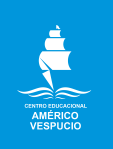                Educación Parvularia/Pre Kínder               Comunicación Integral/2020Pensamiento Matemático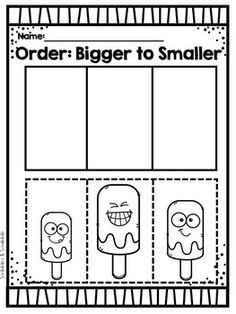                   Colegio Américo Vespucio               Educación Parvularia/Pre Kínder               Comunicación Integral/2020Pensamiento Matemático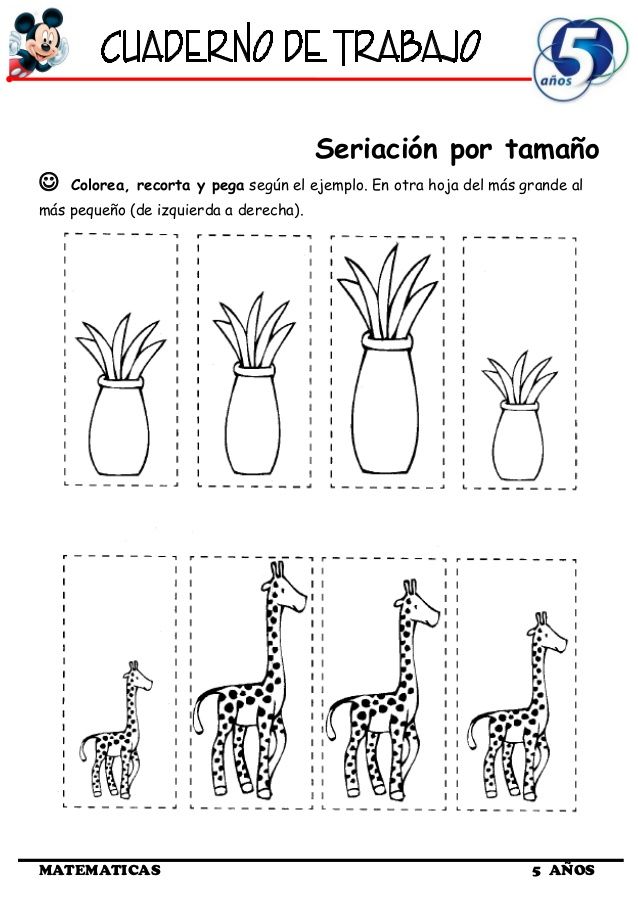 NombreCursoFechaPREKINDER A_____/____/ 20200A2: Experimentar con diversos objetos estableciendo relaciones al seriar por altura, ancho, longitud o capacidad para contener.ACTIVIDAD 1: recorta las paletas de helados y ordena del más alto al más bajo. Recuerda pintar no rayar.0A2: Experimentar con diversos objetos estableciendo relaciones al seriar por altura, ancho, longitud o capacidad para contener.ACTIVIDAD 2: Colores, recorta y pega. En otra hoja ordena las plantas del más grande al más pequeño siempre se comienza de izquierda a derecha.ACTIVIDAD 3: Colorea, recorta y pega. En otra hoja ordena las jirafas del más bajo al más alto, siempre se comienza de izquierda a derecha.